Муниципальное общеобразовательное учреждение«Основная общеобразовательная школа п. Взлетный»Энгельсского муницапального района Саратовской области413169 п. Взлетный Энгельсского района Саратовской областиКонкурсно-игровая викторина «Куклы из нашего детства».для учащихся 2-4 классовПодготовила:воспитатель группы продленного дняЛяшенко Л.Ю.Кукольная викторина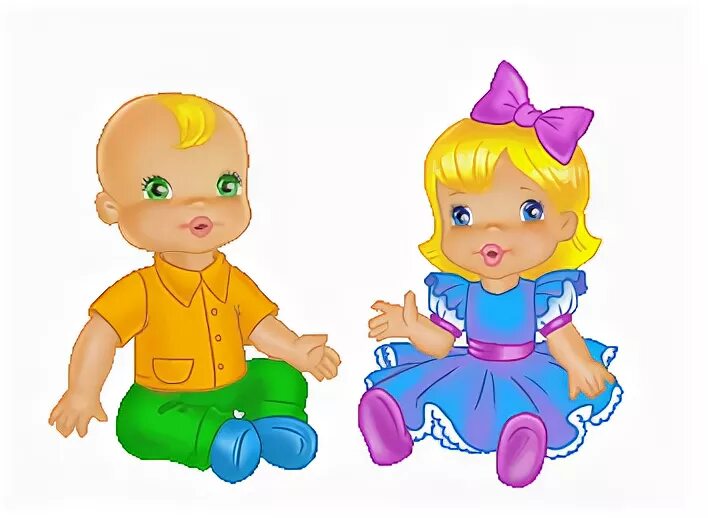 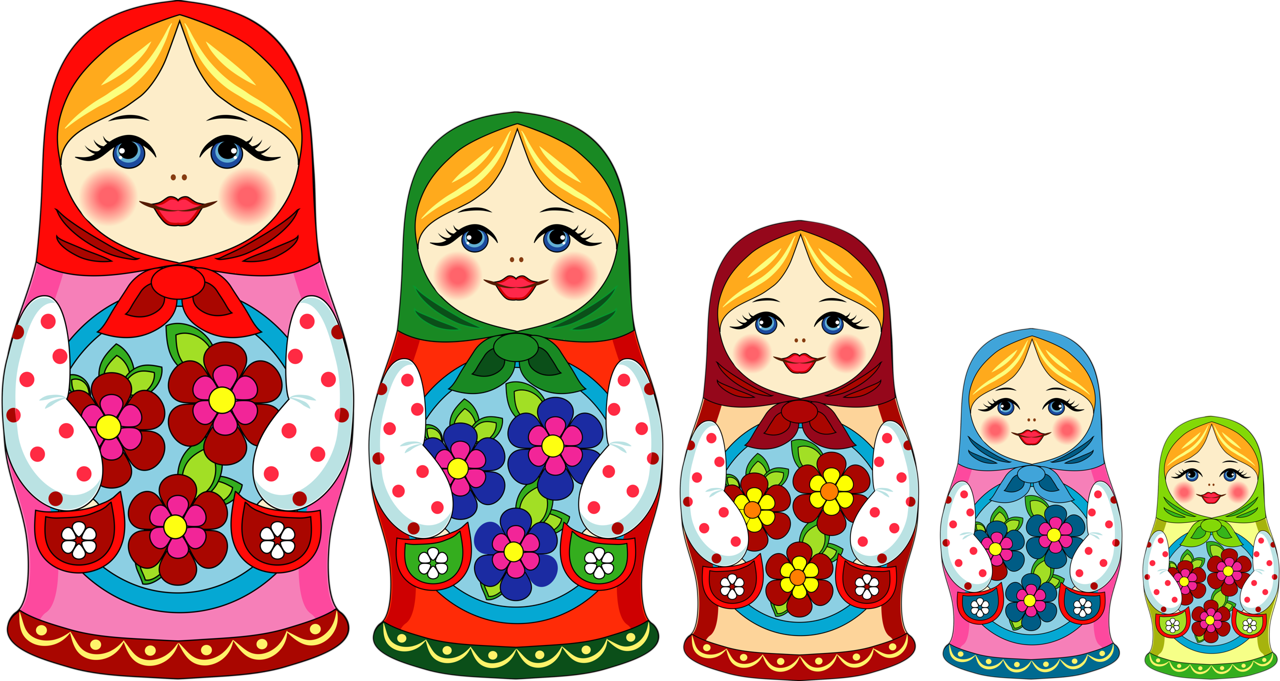 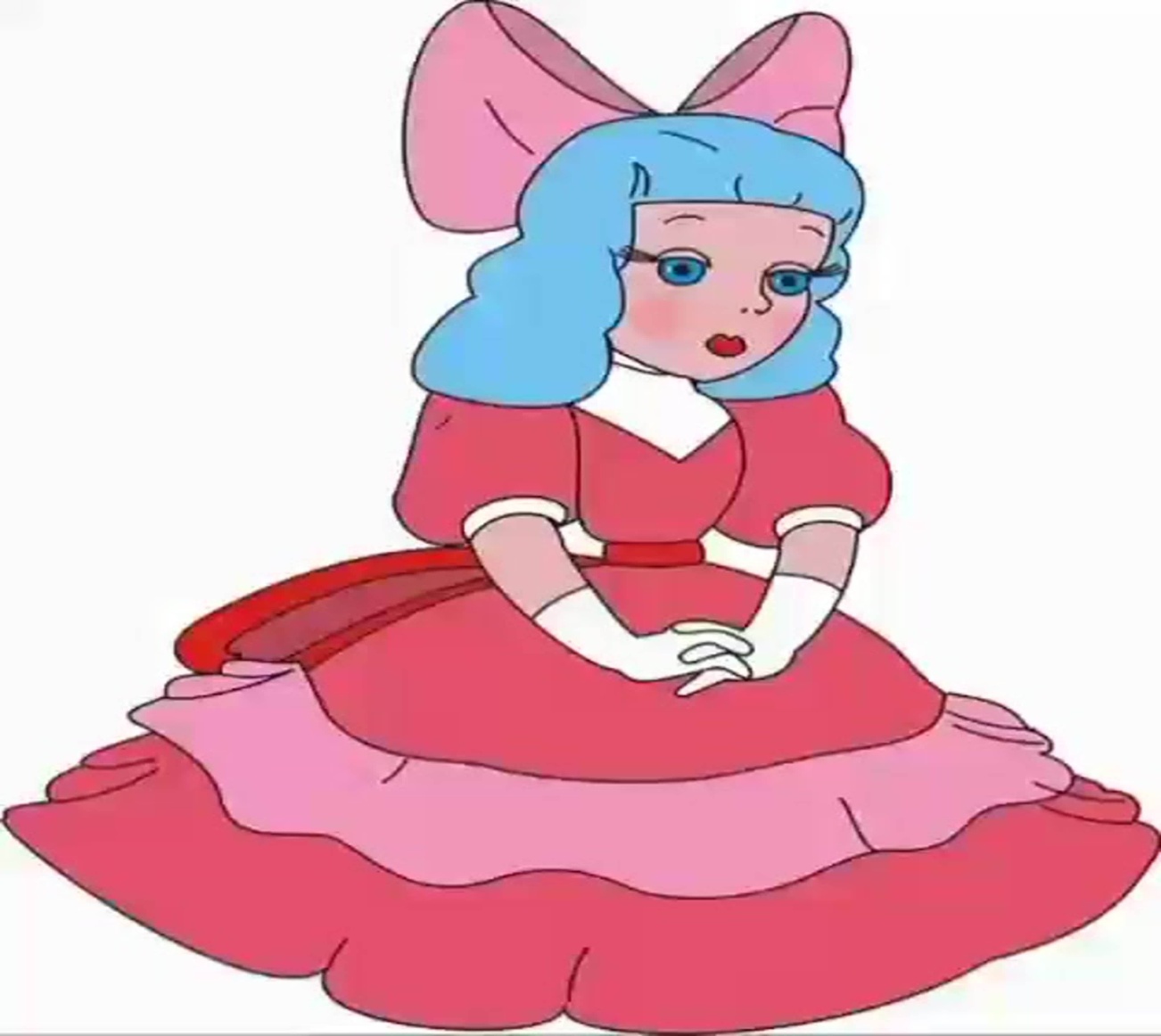 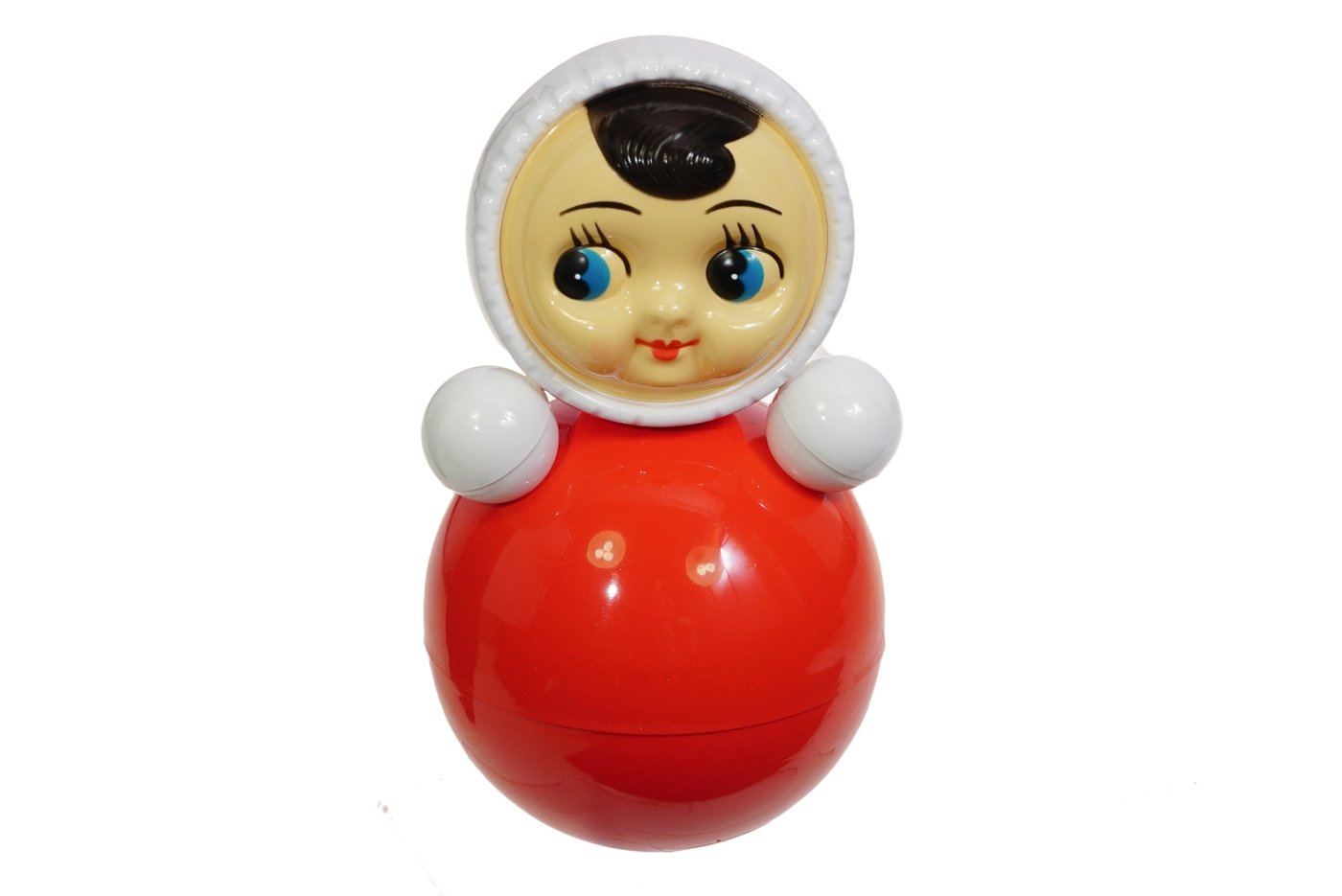 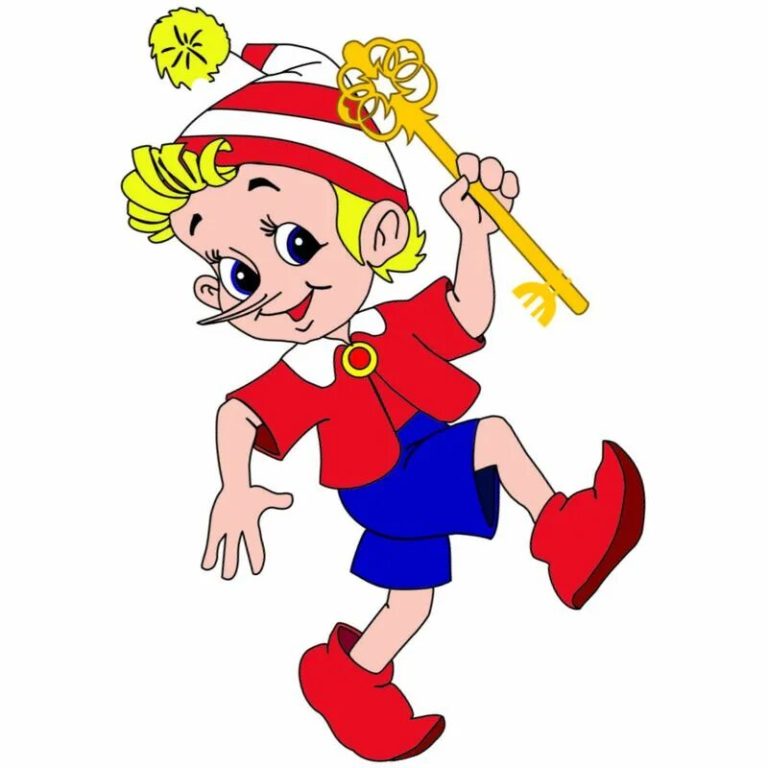 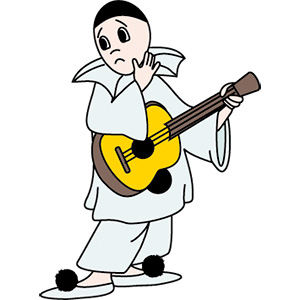 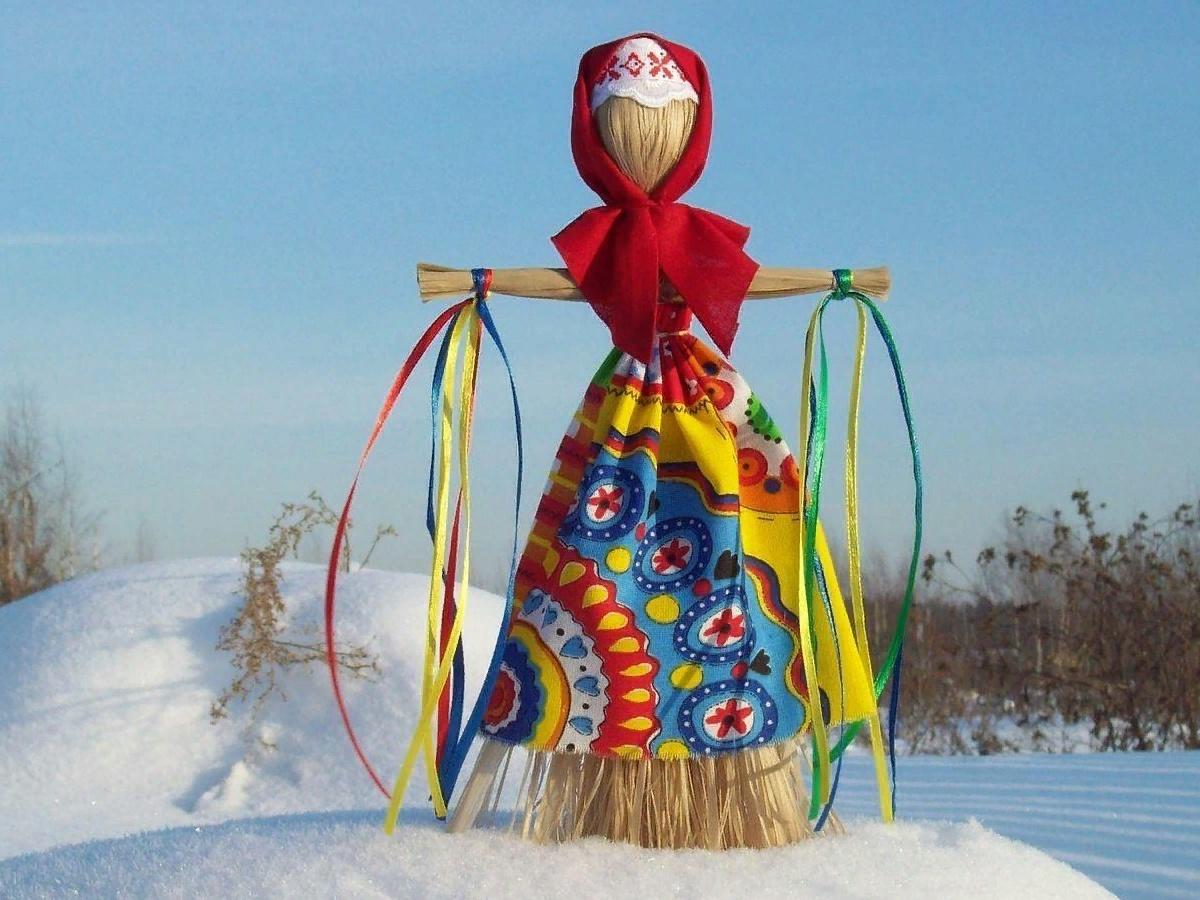 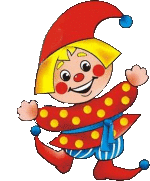 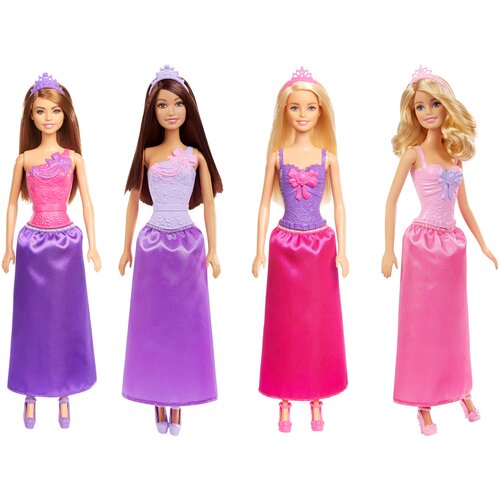 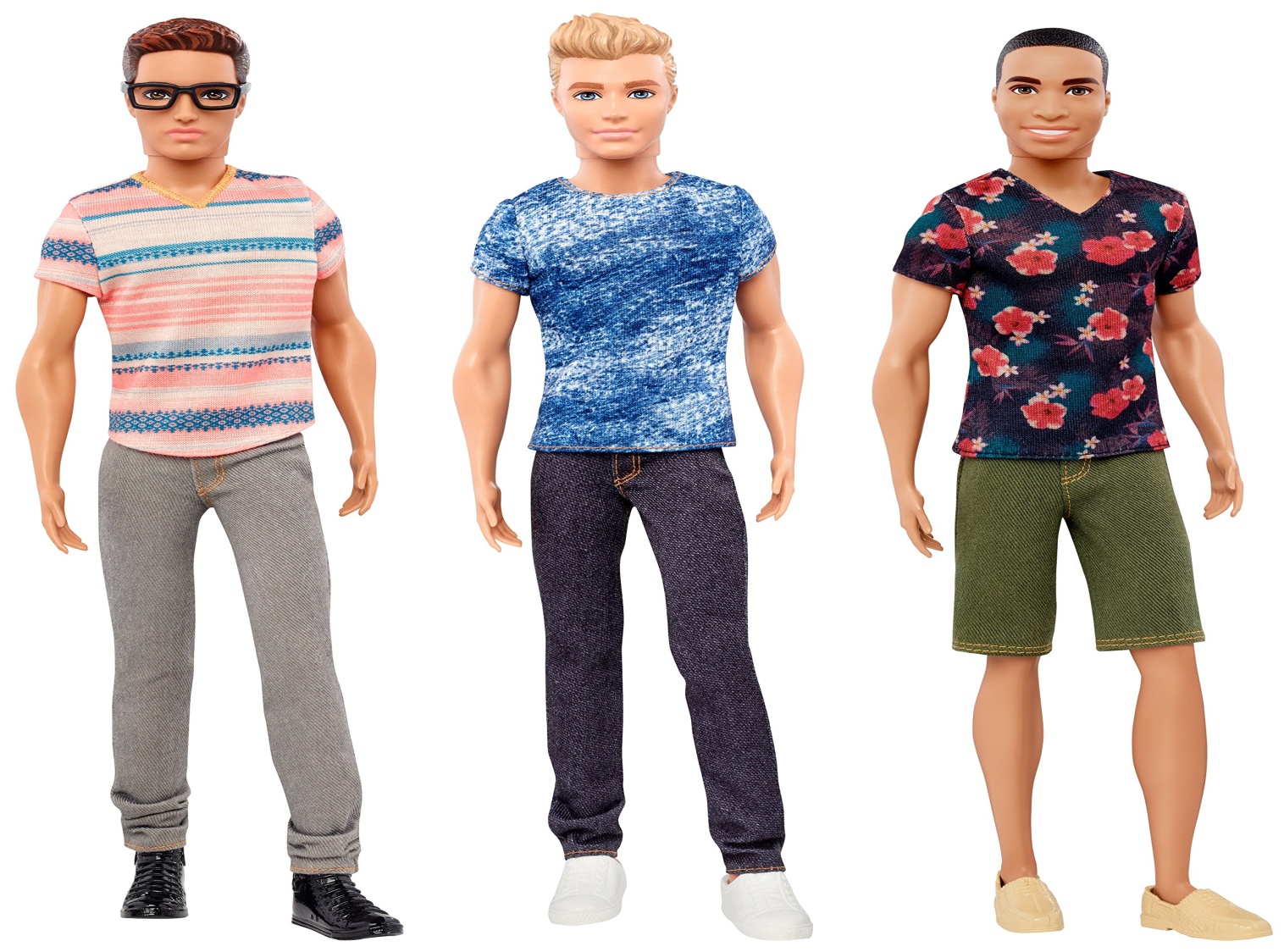 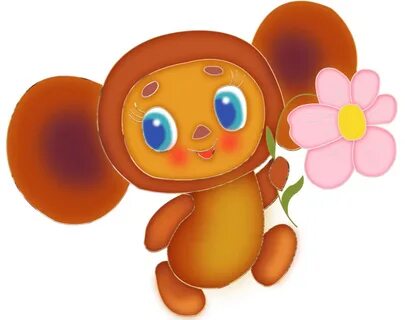 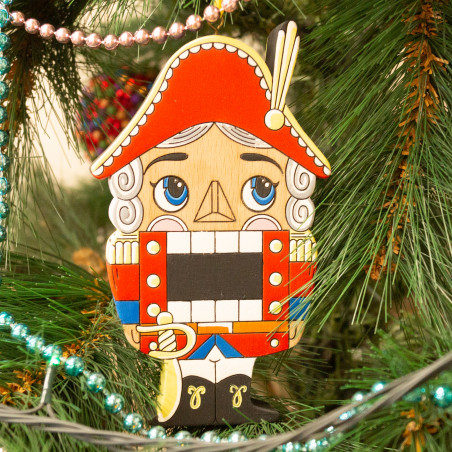 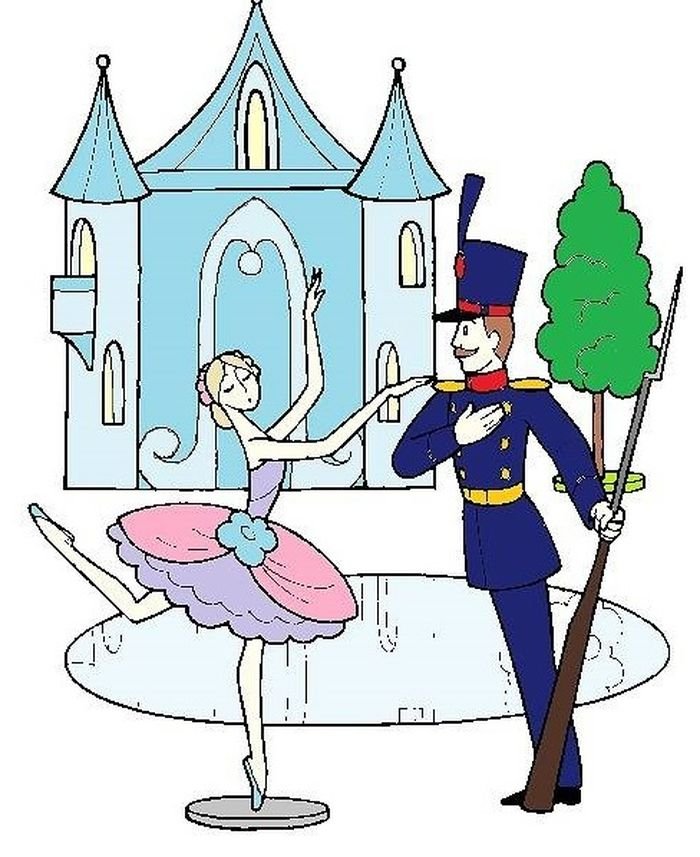 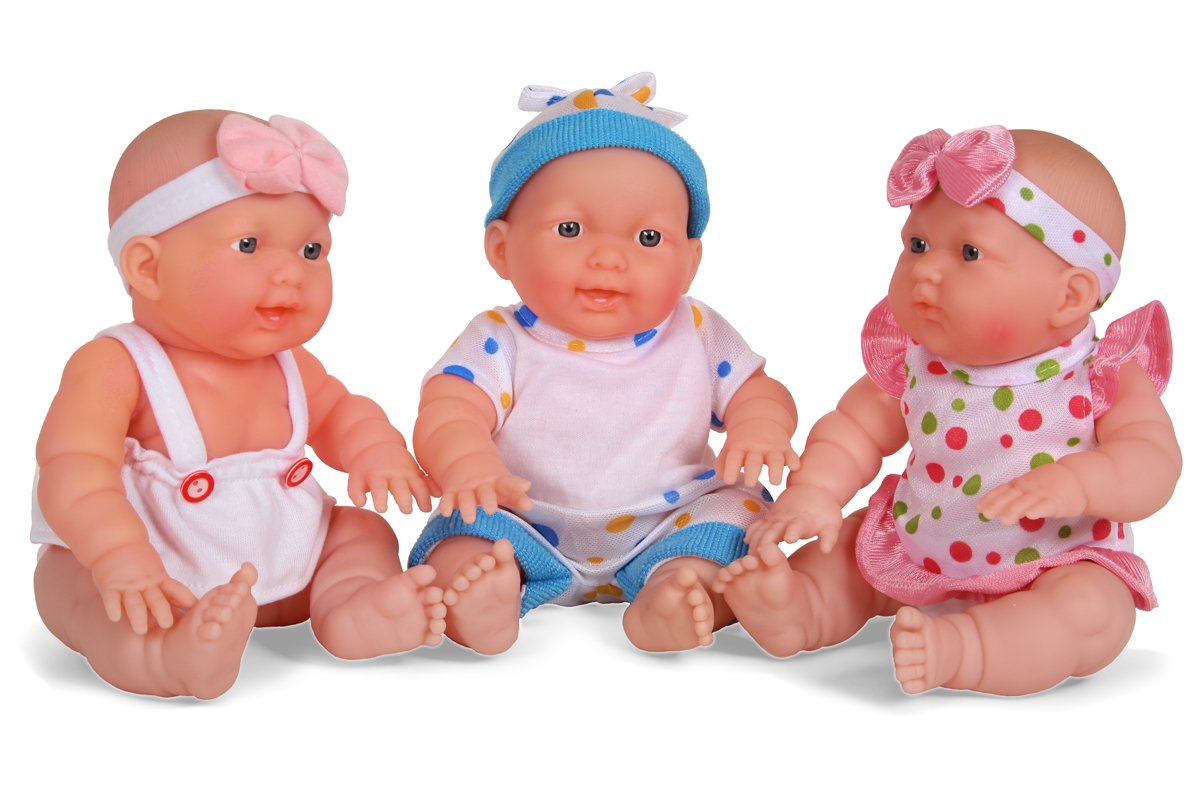 